7. RAZRED (četrtek, 2. 4. 2020)Rešitve nalog: SDZ (4. del), str. 56/ 1, 2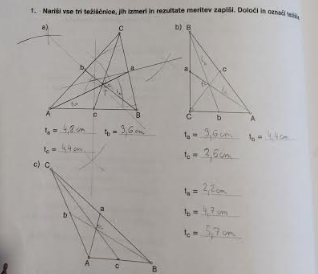 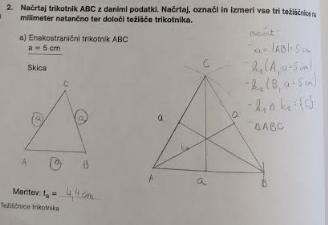 UTRJEVANJE UČNE SNOVI: TRIKOTNIKIReši naslednje naloge v SDZ (4. del): str. 60/ 1, 3                                                             str. 61/ 5                                                             str. 63/ 8